SLOVENŠČINA, TOREK, 7. APRILEN LEP POZDRAVČEK!DANES TE ČAKA BRANJE IN NEKAJ PREPISA V ZVEZEK.ODPRI DZ ZA OPISMENJEVANJE NA STRANI 54.NALOGA: BEREŠ PO VRSTICAH OD ZGORAJ NAVZDOL IN POTEM OD SPODAJ NAVZGOR. VEDNO ZAČNI PRI ENI ČRKI. GLASOVE VLECI IN POVEZUJ.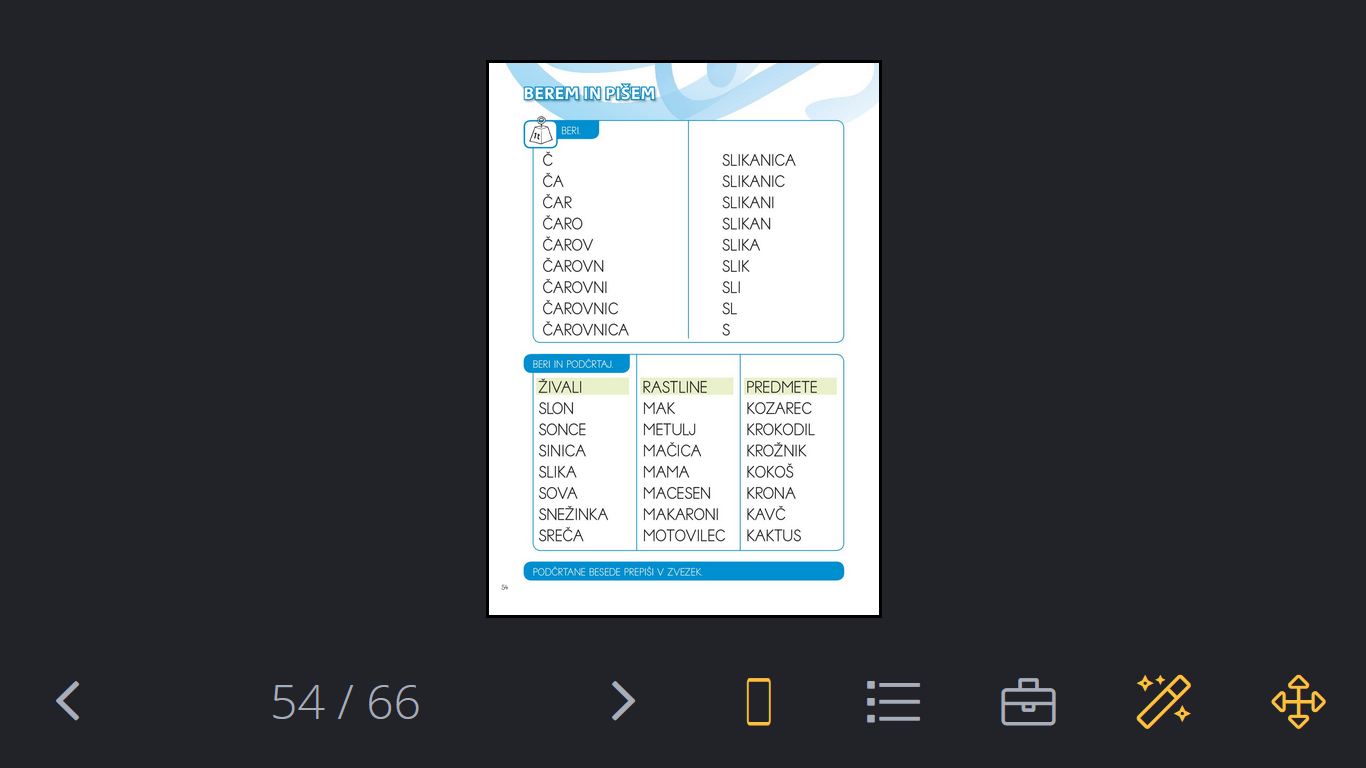 NALOGA: V VSAKI KOLONI PREBERI VSE BESEDE. NATO PODČRTAJ KAR PIŠE V RUMENEM OKVIRČKU. DA TI NAMIGNEM: ŽIVALI SO 3, RASTLINE SO 4 IN PREDMETI SO 4.PODČRTANE BESEDE PREPIŠI V ZVEZEK. PIŠI POČASI IN LEPO.